Приказ Министерства культуры Российской Федерации от 08.05.2014 № 801МИНИСТЕРСТВО КУЛЬТУРЫ РОССИЙСКОЙ ФЕДЕРАЦИИ  ПРИКАЗот 8 мая 2014 г. N 801ОБ УТВЕРЖДЕНИИ ПОЛОЖЕНИЯ О КОМИССИИ МИНИСТЕРСТВА КУЛЬТУРЫ РОССИЙСКОЙ ФЕДЕРАЦИИ ПО СОБЛЮДЕНИЮ ТРЕБОВАНИЙ К СЛУЖЕБНОМУ ПОВЕДЕНИЮ ФЕДЕРАЛЬНЫХ ГОСУДАРСТВЕННЫХ ГРАЖДАНСКИХ СЛУЖАЩИХ, ЛИЦ, ЗАМЕЩАЮЩИХ ОТДЕЛЬНЫЕ ДОЛЖНОСТИ В ТЕРРИТОРИАЛЬНЫХ ОРГАНАХ И ПОДВЕДОМСТВЕННЫХ ФЕДЕРАЛЬНЫХ АГЕНТСТВАХ, И ЛИЦ, ЗАМЕЩАЮЩИХ ОТДЕЛЬНЫЕ ДОЛЖНОСТИ В ОРГАНИЗАЦИЯХ, СОЗДАВАЕМЫХ ДЛЯ ВЫПОЛНЕНИЯ ЗАДАЧ, ПОСТАВЛЕННЫХ ПЕРЕД МИНИСТЕРСТВОМ КУЛЬТУРЫ РОССИЙСКОЙ ФЕДЕРАЦИИ, И УРЕГУЛИРОВАНИЮ КОНФЛИКТА ИНТЕРЕСОВВ соответствии с Указами Президента Российской Федерации от 1 июля 2010 г.N 821 "О комиссиях по соблюдению требований к служебному поведению федеральных государственных служащих и урегулированию конфликта интересов" (Собрание законодательства Российской Федерации, 2010, N 27, ст. 3446; 2012, N 12, ст. 1391; 2013, N 14, ст. 1670; N 49, ст. 6399), от 2 апреля 2013 г.N 309 "О мерах по реализации отдельных положений Федерального закона "О противодействии коррупции" (Собрание законодательства Российской Федерации, 2013, N 14, ст. 1670; N 23, ст. 2892; N 28, ст. 3813; N 49, ст. 6399),постановлением Правительства Российской Федерации от 5 июля 2013 г. N 568 "О распространении на отдельные категории граждан ограничений, запретов и обязанностей, установленных Федеральным законом "О противодействии коррупции" и другими федеральными законами в целях противодействия коррупции" (Собрание законодательства Российской Федерации, 2013, N 28, ст. 3833) приказываю:1. Утвердить прилагаемое Положение о Комиссии Министерства культуры Российской Федерации по соблюдению требований к служебному поведению федеральных государственных гражданских служащих, лиц, замещающих отдельные должности в территориальных органах и подведомственных федеральных агентствах, и лиц, замещающих отдельные должности в организациях, создаваемых для выполнения задач, поставленных перед Министерством культуры Российской Федерации, и урегулированию конфликта интересов.2. Признать утратившим силу приказ Министерства культуры Российской Федерации от 30 августа 2010 г. N 564 "Об утверждении Положения о Комиссии Министерства культуры Российской Федерации по соблюдению требований к служебному поведению федеральных государственных служащих и урегулированию конфликта интересов" (зарегистрирован в Министерстве юстиции Российской Федерации 21 сентября 2010 г., регистрационный N 18488).Министр В.Р.МЕДИНСКИЙУтверждено  
приказом Минкультуры России  от 8 мая 2014 г. N 801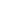 ПОЛОЖЕНИЕ  
О КОМИССИИ МИНИСТЕРСТВА КУЛЬТУРЫ РОССИЙСКОЙ ФЕДЕРАЦИИ ПО СОБЛЮДЕНИЮ ТРЕБОВАНИЙ К СЛУЖЕБНОМУ ПОВЕДЕНИЮ ФЕДЕРАЛЬНЫХ ГОСУДАРСТВЕННЫХ ГРАЖДАНСКИХ СЛУЖАЩИХ, ЛИЦ, ЗАМЕЩАЮЩИХ ОТДЕЛЬНЫЕ ДОЛЖНОСТИ В ТЕРРИТОРИАЛЬНЫХ ОРГАНАХ И ПОДВЕДОМСТВЕННЫХ ФЕДЕРАЛЬНЫХ АГЕНТСТВАХ, И ЛИЦ, ЗАМЕЩАЮЩИХ ОТДЕЛЬНЫЕ ДОЛЖНОСТИ В ОРГАНИЗАЦИЯХ, СОЗДАВАЕМЫХ ДЛЯ ВЫПОЛНЕНИЯ ЗАДАЧ, ПОСТАВЛЕННЫХ ПЕРЕД МИНИСТЕРСТВОМ КУЛЬТУРЫ РОССИЙСКОЙ ФЕДЕРАЦИИ, И УРЕГУЛИРОВАНИЮ КОНФЛИКТА ИНТЕРЕСОВСписок изменяющих документов  (в ред. Приказа Минкультуры России от 21.07.2015 N 2053)I. Общие положения1. Положение о Комиссии Министерства культуры Российской Федерации по соблюдению требований к служебному поведению федеральных государственных гражданских служащих, лиц, замещающих отдельные должности в территориальных органах и подведомственных федеральных агентствах, и лиц, замещающих отдельные должности в организациях, создаваемых для выполнения задач, поставленных перед Министерством культуры Российской Федерации, и урегулированию конфликта интересов разработано в соответствии со статьей 19 Федерального закона от 27 июля 2004 г. N 79-ФЗ "О государственной гражданской службе Российской Федерации" (Собрание законодательства Российской Федерации, 2004, N 31, ст. 3215; 2006, N 6, ст. 636; 2007, N 10, ст. 1151; N 16, ст. 1828; N 49, ст. 6070; 2008, N 13, ст. 1186; N 30, ст. 3616; N 52, ст. 6235; 2009, N 29, ст. 3597, ст. 3624; N 48, ст. 5719; N 51, ст. 6150, ст. 6159; 2010, N 5, ст. 459; N 7, ст. 704; N 49, ст. 6413; N 51, ст. 6810; 2011, N 1, ст. 31; N 27, ст. 3866; N 29, ст. 4295; N 48, ст. 6730; N 49, ст. 7333; N 50, ст. 7337; 2012, N 48, ст. 6744; N 50, ст. 6954; N 52, ст. 7571; N 53, ст. 7620, ст. 7652; 2013, N 14, ст. 1665; N 19, ст. 2326, ст. 2329; N 23, ст. 2874; N 27, ст. 3441, ст. 3462, ст. 3477; N 43, ст. 5454; N 48, ст. 6165; N 49, ст. 6351; N 52, ст. 6961; 2014, N 14, ст. 1545), Федеральным законом от 25 декабря 2008 г. N 273-ФЗ "О противодействии коррупции" (Собрание законодательства Российской Федерации, 2008, N 52, ст. 6228; 2011, N 29, ст. 4291; N 48, ст. 6730; 2012, N 50, ст. 6954; N 53, ст. 7605; 2013, N 19, ст. 2329; N 40, ст. 5031; N 52, ст. 6961),Указом Президента Российской Федерации от 1 июля 2010 г. N 821 "О комиссиях по соблюдению требований к служебному поведению федеральных государственных служащих и урегулированию конфликта интересов" (Собрание законодательства Российской Федерации, 2010, N 27, ст. 3446; 2012, N 12, ст. 1391; 2013, N 14, ст. 1670; N 49, ст. 6399), Указом Президента Российской Федерации от 2 апреля 2013 г. N 309 "О мерах по реализации отдельных положений Федерального закона "О противодействии коррупции" (Собрание законодательства Российской Федерации, 2013, N 14, ст. 1670; N 23, ст. 2892; N 28, ст. 3813; N 49, ст. 6399), постановлением Правительства Российской Федерации от 5 июля 2013 г. N 568 "О распространении на отдельные категории граждан ограничений, запретов и обязанностей, установленных Федеральным законом "О противодействии коррупции" и другими федеральными законами в целях противодействия коррупции" (Собрание законодательства Российской Федерации, 2013, N 28, ст. 3833) и определяет порядок формирования и деятельности Комиссии Министерства культуры Российской Федерации по соблюдению требований к служебному поведению федеральных государственных гражданских служащих, лиц, замещающих отдельные должности в территориальных органах и подведомственных федеральных агентствах, и лиц, замещающих отдельные должности в организациях, создаваемых для выполнения задач, поставленных перед Министерством культуры Российской Федерации, и урегулированию конфликта интересов (далее - Комиссия).2. Комиссия в своей деятельности руководствуется Конституцией Российской Федерации, федеральными конституционными законами, федеральными законами, актами Президента Российской Федерации и Правительства Российской Федерации, актами Министерства культуры Российской Федерации, настоящим Положением.3. Основной задачей Комиссии является содействие Министерству культуры Российской Федерации:а) в обеспечении соблюдения федеральными государственными гражданскими служащими, лицами, замещающими отдельные должности в территориальных органах и подведомственных федеральных агентствах Министерства культуры Российской Федерации (далее - государственные служащие), и лицами, замещающими отдельные должности в организациях, создаваемых для выполнения задач, поставленных перед Министерством культуры Российской Федерации (далее - работники организаций), ограничений и запретов, требований о предотвращении или урегулировании конфликта интересов, а также в обеспечении исполнения ими обязанностей, установленных Федеральным законом от 25 декабря 2008 г. N 273-ФЗ "О противодействии коррупции", другими федеральными законами (далее - требования к служебному поведению и (или) требования об урегулировании конфликта интересов);б) в осуществлении в Министерстве культуры Российской Федерации мер по предупреждению коррупции.4. Комиссия рассматривает вопросы, связанные с соблюдением требований к служебному поведению и (или) требований об урегулировании конфликта интересов, в отношении:государственных служащих, замещающих должности федеральной государственной службы (далее - должности государственной службы) в Министерстве культуры Российской Федерации (за исключением государственных служащих, замещающих должности государственной службы, назначение на которые и освобождение от которых осуществляются Правительством Российской Федерации);работников организаций, замещающих отдельные должности в организациях, создаваемых для выполнения задач, поставленных перед Министерством культуры Российской Федерации (далее - должности в подведомственных организациях) (за исключением работников организаций, замещающих должности в подведомственных организациях, назначение на которые и освобождение от которых осуществляются Правительством Российской Федерации).5. Комиссия не рассматривает сообщения о преступлениях и административных правонарушениях, а также анонимные обращения, не проводит проверки по фактам нарушения служебной дисциплины.II. Состав Комиссии6. Состав Комиссии утверждается приказом Министерства культуры Российской Федерации.В состав Комиссии входят председатель Комиссии, его заместитель, назначаемый Министром культуры Российской Федерации из числа членов Комиссии, замещающих должности государственной службы в Министерстве культуры Российской Федерации, секретарь и члены Комиссии.7. В состав Комиссии входят:а) заместитель Министра культуры Российской Федерации (председатель Комиссии), руководитель подразделения кадровой службы по профилактике коррупционных и иных правонарушений, должностное лицо кадровой службы, ответственное за работу по профилактике коррупционных и иных правонарушений (секретарь комиссии), государственные служащие из подразделения по вопросам государственной службы и кадров, правового подразделения, других подразделений Министерства культуры Российской Федерации, определяемые Министром культуры Российской Федерации;б) представитель подразделения Аппарата Правительства Российской Федерации по вопросам государственной службы и кадров;в) представитель (представители) научных организаций и образовательных учреждений среднего, высшего и дополнительного профессионального образования, деятельность которых связана с государственной службой.8. Министр культуры Российской Федерации может принять решение о включении в состав Комиссии:а) представителя общественного совета, образованного при Министерстве культуры Российской Федерации в соответствии с частью 2 статьи 20Федерального закона от 4 апреля 2005 г. N 32-ФЗ "Об Общественной палате Российской Федерации" (Собрание законодательства Российской Федерации, 2005, N 15, ст. 1277; 2006, N 1, ст. 6; 2007, N 27, ст. 3216; 2008, N 24, ст. 2791; N 52, ст. 6238; 2010, N 30, ст. 4008; 2011, N 19, ст. 2706; N 50, ст. 7353; 2012, N 53, ст. 7651; 2013, N 30, ст. 4068; N 44, ст. 5633);б) представителя общественной организации ветеранов, созданной в Министерстве культуры Российской Федерации.9. Лица, указанные в подпунктах "б", "в" пункта 7 и в пункте 8 настоящего Положения, включаются в состав Комиссии в установленном порядке по согласованию с подразделением Аппарата Правительства Российской Федерации по вопросам государственной службы и кадров, с соответствующими организациями на основании запроса Министра культуры Российской Федерации. Согласование осуществляется в 10-дневный срок со дня получения запроса.10. Число членов Комиссии, не замещающих должности государственной службы в Министерстве культуры Российской Федерации, должно составлять не менее одной четверти от общего числа членов Комиссии.11. Состав Комиссии формируется таким образом, чтобы исключить возможность возникновения конфликта интересов, который мог бы повлиять на принимаемые Комиссией решения.12. Все члены Комиссии при принятии решений обладают равными правами. В отсутствие председателя Комиссии его обязанности исполняет заместитель председателя Комиссии.13. В заседаниях Комиссии с правом совещательного голоса участвуют:а) непосредственный руководитель (уполномоченный представитель Министра культуры Российской Федерации) государственного служащего, в отношении которого Комиссией рассматривается вопрос о соблюдении требований к служебному поведению и (или) требований об урегулировании конфликта интересов, и определяемые председателем Комиссии два государственных служащих, замещающих в Министерстве культуры Российской Федерации должности государственной службы, аналогичные должности, замещаемой государственным служащим, в отношении которого Комиссией рассматривается этот вопрос;б) непосредственный руководитель (уполномоченный представитель Министра культуры Российской Федерации) работника организации, в отношении которого Комиссией рассматривается вопрос о соблюдении требований к служебному поведению и (или) требований об урегулировании конфликта интересов;в) другие государственные служащие, замещающие должности государственной службы в Министерстве культуры Российской Федерации, специалисты, которые могут дать пояснения по вопросам государственной службы и вопросам, рассматриваемым Комиссией; должностные лица других государственных органов, органов местного самоуправления; представители заинтересованных организаций; представитель государственного служащего, работника организации, в отношении которого Комиссией рассматривается вопрос о соблюдении требований к служебному поведению и (или) требований об урегулировании конфликта интересов, - по решению председателя Комиссии, принимаемому в каждом конкретном случае отдельно не менее чем за три дня до дня заседания Комиссии на основании ходатайства государственного служащего, работника организации, в отношении которого Комиссией рассматривается этот вопрос, или любого члена Комиссии.14. Заседание Комиссии считается правомочным, если на нем присутствует не менее двух третей от общего числа членов Комиссии. Проведение заседаний с участием только членов Комиссии, замещающих должности государственной службы в Министерстве культуры Российской Федерации, недопустимо.15. При возникновении прямой или косвенной личной заинтересованности члена Комиссии, которая может привести к конфликту интересов при рассмотрении вопроса, включенного в повестку дня заседания Комиссии, он обязан до начала заседания заявить об этом. В таком случае соответствующий член Комиссии не принимает участия в рассмотрении указанного вопроса.III. Порядок работы Комиссии16. Основаниями для проведения заседания Комиссии являются:а) представление Министром культуры Российской Федерации в соответствии спунктом 31 Положения о проверке достоверности и полноты сведений, представляемых гражданами, претендующими на замещение должностей федеральной государственной службы, и федеральными государственными служащими, и соблюдения федеральными государственными служащими требований к служебному поведению, утвержденного Указом Президента Российской Федерации от 21 сентября 2009 г. N 1065 (Собрание законодательства Российской Федерации, 2009, N 39, ст. 4588; 2010, N 3, ст. 274; N 27, ст. 3446; N 30, ст. 4070; 2012, N 12, ст. 1391; 2013, N 14, ст. 1670; N 49, ст. 6399), материалов проверки, свидетельствующих:о представлении государственным служащим, работником организации недостоверных или неполных сведений, предусмотренных подпунктом "а" пункта 1 названного Положения;о несоблюдении государственным служащим, работником организации требований к служебному поведению и (или) требований об урегулировании конфликта интересов;б) поступившее в подразделение кадровой службы по профилактике коррупционных и иных правонарушений либо должностному лицу кадровой службы, ответственному за работу по профилактике коррупционных и иных правонарушений:обращение гражданина, замещавшего в Министерстве культуры Российской Федерации должность государственной службы, включенную в перечень должностей, утвержденный нормативным правовым актом Министерства культуры Российской Федерации, о даче согласия на замещение должности в коммерческой или некоммерческой организации либо на выполнение работы на условиях гражданско-правового договора в коммерческой или некоммерческой организации, если отдельные функции по государственному управлению этой организацией входили в его должностные (служебные) обязанности, до истечения двух лет со дня увольнения с государственной службы (далее - обращение гражданина);заявление государственного служащего, работника организации о невозможности по объективным причинам представить сведения о доходах, об имуществе и обязательствах имущественного характера своих супруги (супруга) и несовершеннолетних детей (далее - заявление государственного служащего, работника организации);заявление государственного служащего, работника организации о невозможности выполнить требования Федерального закона от 7 мая 2013 г. N 79-ФЗ "О запрете отдельным категориям лиц открывать и иметь счета (вклады), хранить наличные денежные средства и ценности в иностранных банках, расположенных за пределами территории Российской Федерации, владеть и (или) пользоваться иностранными финансовыми инструментами" (Собрание законодательства Российской Федерации, 2013, N 19, ст. 2306; 2014, N 52, ст. 7542) (далее - Федеральный закон "О запрете отдельным категориям лиц открывать и иметь счета (вклады), хранить наличные денежные средства и ценности в иностранных банках, расположенных за пределами территории Российской Федерации, владеть и (или) пользоваться иностранными финансовыми инструментами") в связи с арестом, запретом распоряжения, наложенными компетентными органами иностранного государства в соответствии с законодательством данного иностранного государства, на территории которого находятся счета (вклады), осуществляется хранение наличных денежных средств и ценностей в иностранном банке и (или) имеются иностранные финансовые инструменты, или в связи с иными обстоятельствами, не зависящими от его воли или воли его супруги (супруга) и несовершеннолетних детей;(абзац введен Приказом Минкультуры России от 21.07.2015 N 2053)в) представление Министра культуры Российской Федерации или любого члена Комиссии, касающееся обеспечения соблюдения государственным служащим, работником организации требований к служебному поведению и (или) требований об урегулировании конфликта интересов либо осуществления в Министерстве культуры Российской Федерации, находящихся в его ведении организациях мер по предупреждению коррупции;г) представление Министром культуры Российской Федерации материалов проверки, свидетельствующих о представлении государственным служащим, работником организации недостоверных или неполных сведений, предусмотренных частью 1 статьи 3 Федерального закона от 3 декабря 2012 г. N 230-ФЗ "О контроле за соответствием расходов лиц, замещающих государственные должности, и иных лиц их доходам" (Собрание законодательства Российской Федерации, 2012, N 50, ст. 6953) (далее - Федеральный закон "О контроле за соответствием расходов лиц, замещающих государственные должности, и иных лиц их доходам");д) поступившее в соответствии с частью 4 статьи 12 Федерального закона от 25 декабря 2008 г. N 273-ФЗ "О противодействии коррупции" и статьей 64.1Трудового кодекса Российской Федерации в государственный орган уведомление коммерческой или некоммерческой организации о заключении с гражданином, замещавшим должность государственной службы в Министерстве культуры Российской Федерации, трудового или гражданско-правового договора на выполнение работ (оказание услуг), если отдельные функции государственного управления данной организацией входили в его должностные (служебные) обязанности, исполняемые во время замещения должности государственной службы в Министерстве культуры Российской Федерации, при условии, что указанному гражданину Комиссией ранее было отказано во вступлении в трудовые и гражданско-правовые отношения с данной организацией, или что вопрос о даче согласия такому гражданину на замещение им должности в коммерческой или некоммерческой организации либо на выполнение им работы на условиях гражданско-правового договора в коммерческой или некоммерческой организации Комиссией не рассматривался.(пп. "д" введен Приказом Минкультуры России от 21.07.2015 N 2053)16.1. Обращение, указанное в абзаце втором подпункта "б" пункта 16 настоящего Положения, подается гражданином, замещавшим должность государственной службы в Министерстве культуры Российской Федерации, в подразделение кадровой службы по профилактике коррупционных и иных правонарушений, либо должностному лицу кадровой службы, ответственному за работу по профилактике коррупционных и иных правонарушений. В обращении указываются: фамилия, имя, отчество гражданина, дата его рождения, адрес места жительства, замещаемые должности в течение последних двух лет до дня увольнения с государственной службы, наименование, местонахождение коммерческой или некоммерческой организации, характер ее деятельности, должностные (служебные) обязанности, исполняемые гражданином во время замещения им должности государственной службы, функции по государственному управлению в отношении коммерческой или некоммерческой организации, вид договора (трудовой или гражданско-правовой), предполагаемый срок его действия, сумма оплаты за выполнение (оказание) по договору работ (услуг). В подразделении кадровой службы по профилактике коррупционных и иных правонарушений либо должностным лицом кадровой службы, ответственным за работу по профилактике коррупционных и иных правонарушений, осуществляется рассмотрение обращения, по результатам которого подготавливается мотивированное заключение по существу обращения с учетом требований статьи 12 Федерального закона от 25 декабря 2008 г. N 273-ФЗ "О противодействии коррупции". Обращение, заключение и другие материалы в течение двух рабочих дней со дня поступления обращения представляются председателю Комиссии.(п. 16.1 введен Приказом Минкультуры России от 21.07.2015 N 2053)16.2. Обращение, указанное в абзаце втором подпункта "б" пункта 16 настоящего Положения, может быть подано государственным служащим, планирующим свое увольнение с государственной службы, и подлежит рассмотрению Комиссией в соответствии с настоящим Положением.(п. 16.2 введен Приказом Минкультуры России от 21.07.2015 N 2053)16.3. Уведомление, указанное в подпункте "д" пункта 16 настоящего Положения, рассматривается подразделением кадровой службы по профилактике коррупционных и иных правонарушений, либо должностным лицом кадровой службы, ответственным за работу по профилактике коррупционных и иных правонарушений, которое осуществляет подготовку мотивированного заключения о соблюдении гражданином, замещавшим должность государственной службы в Министерстве культуры Российской Федерации, требований статьи 12 Федерального закона от 25 декабря 2008 г. N 273-ФЗ "О противодействии коррупции". Уведомление, заключение и другие материалы в течение десяти рабочих дней со дня поступления уведомления представляются председателю Комиссии.(п. 16.3 введен Приказом Минкультуры России от 21.07.2015 N 2053)17. Председатель Комиссии при поступлении к нему в порядке, предусмотренном нормативным правовым актом Министерства культуры Российской Федерации, информации, содержащей основания для проведения заседания Комиссии:а) в 3-дневный срок назначает дату заседания Комиссии. При этом дата заседания Комиссии не может быть назначена позднее семи дней со дня поступления указанной информации, за исключением случаев, предусмотренныхпунктами 18.1 и 18.2 настоящего Положения;(в ред. Приказа Минкультуры России от 21.07.2015 N 2053)б) организует ознакомление государственного служащего, работника организации, в отношении которого Комиссией рассматривается вопрос о соблюдении требований к служебному поведению и (или) требований об урегулировании конфликта интересов, его представителя, членов Комиссии и других лиц, участвующих в заседании Комиссии, с информацией, поступившей в подразделение кадровой службы по профилактике коррупционных и иных правонарушений либо должностному лицу кадровой службы, ответственному за работу по профилактике коррупционных и иных правонарушений, и с результатами ее проверки;в) рассматривает ходатайства о приглашении на заседание Комиссии лиц, указанных в подпункте "в" пункта 13 настоящего Положения, принимает решение об их удовлетворении (об отказе в удовлетворении) и о рассмотрении (об отказе в рассмотрении) в ходе заседания Комиссии дополнительных материалов.18. Заседание Комиссии проводится в присутствии государственного служащего, работника организации, в отношении которого рассматривается вопрос о соблюдении требований к служебному поведению и (или) требований об урегулировании конфликта интересов. При наличии письменной просьбы государственного служащего, работника организации о рассмотрении указанного вопроса без его участия заседание Комиссии проводится в его отсутствие. В случае неявки государственного служащего, работника организации или его представителя на заседание Комиссии при отсутствии письменной просьбы государственного служащего, работника организации о рассмотрении указанного вопроса без его участия рассмотрение вопроса откладывается. В случае вторичной неявки государственного служащего, работника организации или его представителя без уважительных причин Комиссия может принять решение о рассмотрении указанного вопроса в отсутствие государственного служащего, работника организации. В случае неявки на заседание Комиссии гражданина, замещавшего должность государственной службы в Министерстве культуры Российской Федерации (его представителя), при условии, что указанный гражданин сменил место жительства и были предприняты все меры по информированию его о дате проведения заседания Комиссии, Комиссия может принять решение о рассмотрении данного вопроса в отсутствие указанного гражданина.(в ред. Приказа Минкультуры России от 21.07.2015 N 2053)18.1. Заседание Комиссии по рассмотрению заявления, указанного в абзаце третьем подпункта "б" пункта 16 настоящего Положения, проводится не позднее одного месяца со дня истечения срока, установленного для представления сведений о доходах, об имуществе и обязательствах имущественного характера.(п. 18.1 введен Приказом Минкультуры России от 21.07.2015 N 2053)18.2. Уведомление, указанное в подпункте "д" пункта 16 настоящего Положения, рассматривается на очередном (плановом) заседании Комиссии.(п. 18.2 введен Приказом Минкультуры России от 21.07.2015 N 2053)19. На заседании Комиссии заслушиваются пояснения государственного служащего, работника организации или гражданина, замещавшего должность государственной службы в Министерстве культуры Российской Федерации (с их согласия), и иных лиц, рассматриваются материалы по существу вынесенных на данное заседание вопросов, а также дополнительные материалы.(п. 19 в ред. Приказа Минкультуры России от 21.07.2015 N 2053)20. Члены Комиссии и лица, участвовавшие в ее заседании, не вправе разглашать сведения, ставшие им известными в ходе работы Комиссии.21. По итогам рассмотрения вопроса, указанного в абзаце втором подпункта "а" пункта 16 настоящего Положения, Комиссия принимает одно из следующих решений:а) установить, что сведения, представленные государственным служащим, работником организации в соответствии с подпунктом "а" пункта 1 Положения о проверке достоверности и полноты сведений, представляемых гражданами, претендующими на замещение должностей федеральной государственной службы, и федеральными государственными служащими, и соблюдения федеральными государственными служащими требований к служебному поведению, утвержденного Указом Президента Российской Федерации от 21 сентября 2009 г. N 1065, являются достоверными и полными;б) установить, что сведения, представленные государственным служащим, работником организации в соответствии с подпунктом "а" пункта 1 Положения, названного в подпункте "а" настоящего пункта, являются недостоверными и (или) неполными. В этом случае Комиссия рекомендует Министру культуры Российской Федерации применить к указанным в настоящем подпункте лицам конкретную меру ответственности.22. По итогам рассмотрения вопроса, указанного в абзаце третьем подпункта "а" пункта 16 настоящего Положения, Комиссия принимает одно из следующих решений:а) установить, что государственный служащий, работник организации соблюдал требования к служебному поведению и (или) требования об урегулировании конфликта интересов;б) установить, что государственный служащий, работник организации не соблюдал требования к служебному поведению и (или) требования об урегулировании конфликта интересов. В этом случае Комиссия рекомендует Министру культуры Российской Федерации применить к указанным в настоящем подпункте лицам конкретную меру ответственности либо указать им на недопустимость нарушения требований к служебному поведению и (или) требований об урегулировании конфликта интересов.23. По итогам рассмотрения вопроса, указанного в абзаце втором подпункта "б" пункта 16 настоящего Положения, Комиссия принимает одно из следующих решений:а) дать гражданину согласие на замещение должности в коммерческой или некоммерческой организации либо на выполнение работы на условиях гражданско-правового договора в коммерческой или некоммерческой организации, если отдельные функции по государственному управлению этой организацией входили в его должностные (служебные) обязанности;б) отказать гражданину в замещении должности в коммерческой или некоммерческой организации либо в выполнении работы на условиях гражданско-правового договора в коммерческой или некоммерческой организации, если отдельные функции по государственному управлению этой организацией входили в его должностные (служебные) обязанности, и мотивировать свой отказ.24. По итогам рассмотрения вопроса, указанного в абзаце третьем подпункта "б" пункта 16 настоящего Порядка, Комиссия принимает одно из следующих решений:а) признать, что причина непредставления государственным служащим, работником организации сведений о доходах, об имуществе и обязательствах имущественного характера своих супруги (супруга) и несовершеннолетних детей является объективной и уважительной;б) признать, что причина непредставления государственным служащим, работником организации сведений о доходах, об имуществе и обязательствах имущественного характера своих супруги (супруга) и несовершеннолетних детей не является уважительной. В этом случае Комиссия рекомендует государственному служащему, работнику организации принять меры по представлению указанных сведений;в) признать, что причина непредставления государственным служащим, работником организации сведений о доходах, об имуществе и обязательствах имущественного характера своих супруги (супруга) и несовершеннолетних детей необъективна и является способом уклонения от представления указанных сведений. В этом случае Комиссия рекомендует Министру культуры Российской Федерации применить к указанным в настоящем подпункте лицам конкретную меру ответственности.24.1. По итогам рассмотрения заявления, указанного в абзаце четвертом подпункта "б" пункта 16 настоящего Положения, Комиссия принимает одно из следующих решений:а) признать, что обстоятельства, препятствующие выполнению требований Федерального закона "О запрете отдельным категориям лиц открывать и иметь счета (вклады), хранить наличные денежные средства и ценности в иностранных банках, расположенных за пределами территории Российской Федерации, владеть и (или) пользоваться иностранными финансовыми инструментами", являются объективными и уважительными;б) признать, что обстоятельства, препятствующие выполнению требований Федерального закона "О запрете отдельным категориям лиц открывать и иметь счета (вклады), хранить наличные денежные средства и ценности в иностранных банках, расположенных за пределами территории Российской Федерации, владеть и (или) пользоваться иностранными финансовыми инструментами", не являются объективными и уважительными. В этом случае Комиссия рекомендует Министру культуры Российской Федерации применить к государственному служащему конкретную меру ответственности.(п. 24.1 введен Приказом Минкультуры России от 21.07.2015 N 2053)25. По итогам рассмотрения вопроса, указанного в подпункте "г" пункта 16настоящего Положения, Комиссия принимает одно из следующих решений:а) признать, что сведения, представленные государственным служащим, работником организации, в соответствии с частью 1 статьи 3 Федерального закона "О контроле за соответствием расходов лиц, замещающих государственные должности, и иных лиц их доходам", являются достоверными и полными;б) признать, что сведения, представленные государственным служащим, работником организации, в соответствии с частью 1 статьи 3 Федерального закона "О контроле за соответствием расходов лиц, замещающих государственные должности, и иных лиц их доходам", являются недостоверными и (или) неполными. В этом случае Комиссия рекомендует Министру культуры Российской Федерации применить к указанным в настоящем подпункте лицам конкретную меру ответственности и (или) направить материалы, полученные в результате осуществления контроля за расходами, в органы прокуратуры и (или) иные государственные органы в соответствии с их компетенцией.26. По итогам рассмотрения вопросов, указанных в подпунктах "а", "б", "г" и "д" пункта 16 настоящего Положения, и при наличии к тому оснований Комиссия может принять иное решение, чем это предусмотрено пунктами 21 - 24, 24.1, 25 и26.1 настоящего Положения. Основания и мотивы принятия такого решения должны быть отражены в протоколе заседания Комиссии.(п. 26 в ред. Приказа Минкультуры России от 21.07.2015 N 2053)26.1. По итогам рассмотрения уведомления, указанного в подпункте "д" пункта 16 настоящего Положения, Комиссия принимает в отношении гражданина, замещавшего должность государственной службы в Министерстве культуры Российской Федерации, одно из следующих решений:а) дать согласие на замещение им должности в коммерческой или некоммерческой организации либо на выполнение работы на условиях гражданско-правового договора в коммерческой или некоммерческой организации, если отдельные функции по государственному управлению этой организацией входили в его должностные (служебные) обязанности;б) установить, что замещение им на условиях трудового договора должности в коммерческой или некоммерческой организации и (или) выполнение в коммерческой или некоммерческой организации работ (оказание услуг) нарушают требования статьи 12 Федерального закона от 25 декабря 2008 г. N 273-ФЗ "О противодействии коррупции". В этом случае Комиссия рекомендует Министру культуры Российской Федерации проинформировать об указанных обстоятельствах органы прокуратуры и уведомившую организацию.(п. 26.1 введен Приказом Минкультуры России от 21.07.2015 N 2053)27. По итогам рассмотрения вопроса, предусмотренного подпунктом "в" пункта 16 настоящего Порядка, Комиссия принимает соответствующее решение.28. Для исполнения решений Комиссии могут быть подготовлены проекты нормативных правовых актов Министерства культуры Российской Федерации, решений или поручений Министра культуры Российской Федерации, которые в установленном порядке представляются на рассмотрение Министру культуры Российской Федерации.29. Решения Комиссии по вопросам, указанным в пункте 16 настоящего Положения, принимаются тайным голосованием (если Комиссия не примет иное решение) простым большинством голосов присутствующих на заседании членов Комиссии.30. Решения Комиссии оформляются протоколами, которые подписывают члены Комиссии, принимавшие участие в ее заседании.Решения Комиссии, за исключением решения, принимаемого по итогам рассмотрения вопроса, указанного в абзаце втором подпункта "б" пункта 16настоящего Положения, для Министра культуры Российской Федерации носят рекомендательный характер.Решение, принимаемое по итогам рассмотрения вопроса, указанного в абзаце втором подпункта "б" пункта 16 настоящего Положения, носит обязательный характер.31. В протоколе заседания Комиссии указываются:а) дата заседания Комиссии, фамилии, имена, отчества членов Комиссии и других лиц, присутствующих на заседании;б) формулировка каждого из рассматриваемых на заседании Комиссии вопросов с указанием фамилии, имени, отчества, должности государственного служащего, работника организации, в отношении которого рассматривается вопрос о соблюдении требований к служебному поведению и (или) требований об урегулировании конфликта интересов;в) предъявляемые к государственному служащему, работнику организации претензии, материалы, на которых они основываются;г) содержание пояснений государственного служащего, работника организации и других лиц по существу предъявляемых претензий;д) фамилии, имена, отчества выступивших на заседании лиц и краткое изложение их выступлений;е) источник информации, содержащей основания для проведения заседания Комиссии, дата поступления информации в государственный орган;ж) другие сведения;з) результаты голосования;и) решение и обоснование его принятия.32. Член Комиссии, несогласный с ее решением, вправе в письменной форме изложить свое мнение, которое подлежит обязательному приобщению к протоколу заседания Комиссии и с которым должен быть ознакомлен государственный служащий, работник организации.33. Копии протокола заседания Комиссии в 3-дневный срок со дня заседания направляются Министру культуры Российской Федерации, полностью или в виде выписок из него - государственному служащему, работнику организации, а также по решению Комиссии - иным заинтересованным лицам.34. Министр культуры Российской Федерации обязан рассмотреть протокол заседания Комиссии и вправе учесть в пределах своей компетенции, содержащиеся в нем рекомендации при принятии решения о применении к государственному служащему, работнику организации мер ответственности, предусмотренных нормативными правовыми актами Российской Федерации, а также по иным вопросам организации противодействия коррупции. О рассмотрении рекомендаций Комиссии и принятом решении Министр культуры Российской Федерации в письменной форме уведомляет Комиссию в месячный срок со дня поступления к нему протокола заседания Комиссии. Решение оглашается на ближайшем заседании Комиссии и принимается к сведению без обсуждения.35. В случае установления Комиссией признаков дисциплинарного проступка в действиях (бездействии) государственного служащего, работника организации информация об этом представляется Министру культуры Российской Федерации для решения вопроса о применении к государственному служащему, работнику организации мер ответственности, предусмотренных нормативными правовыми актами Российской Федерации.36. В случае установления Комиссией факта совершения государственным служащим, работником организации действия (факта бездействия), содержащего признаки административного правонарушения или состава преступления, председатель Комиссии обязан передать информацию о совершении указанного действия (бездействии) и подтверждающие такой факт документы в правоприменительные органы в 3-дневный срок, а при необходимости - немедленно.37. Копия протокола заседания Комиссии или выписка из него приобщается к личному делу государственного служащего, работника организации, в отношении которого рассмотрен вопрос о соблюдении требований к служебному поведению и (или) требований об урегулировании конфликта интересов.37.1. Выписка из решения Комиссии, заверенная подписью секретаря Комиссии и печатью Департамента контроля и кадров Министерства культуры Российской Федерации, вручается гражданину, замещавшему должность государственной службы в Министерстве культуры Российской Федерации, в отношении которого рассматривался вопрос, указанный в абзаце втором подпункта "б" пункта 16настоящего Положения, под роспись или направляется заказным письмом с уведомлением по указанному им в обращении адресу не позднее одного рабочего дня, следующего за днем проведения соответствующего заседания Комиссии.(п. 37.1 введен Приказом Минкультуры России от 21.07.2015 N 2053)38. Организационно-техническое и документационное обеспечение деятельности Комиссии, а также информирование членов Комиссии о вопросах, включенных в повестку дня, о дате, времени и месте проведения заседания, ознакомление членов Комиссии с материалами, представляемыми для обсуждения на заседании Комиссии, осуществляются должностными лицами кадровой службы, ответственными за работу по профилактике коррупционных и иных правонарушений.